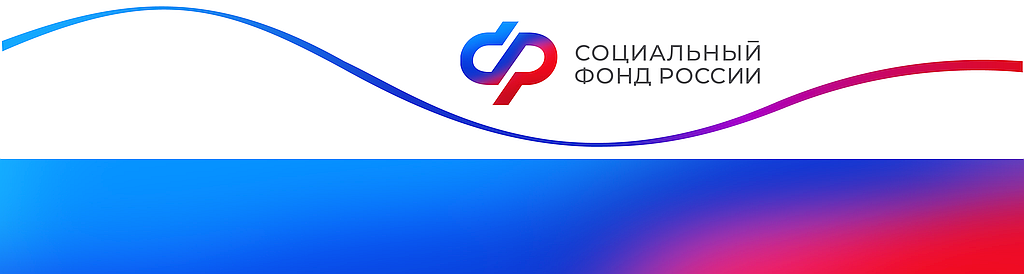 Отделение Фонда пенсионного и социального страхования РФ по Курской области_________________________________________________________________           305000 г. Курск,                                                                 телефон: (4712) 51–20–05 доб. 1201             ул. К.Зеленко, 5.                                                                Е-mail: infosmi@056.pfr.ruКурское Отделение Социального фонда РФ в 2022 году направило медицинским организациям за услуги в рамках электронного родового сертификата 80 миллионов 645 тысяч рублейВсего в России свыше 12 млрд рублей направлено медицинским организациям за услуги в рамках электронного родового сертификата в 2022 году, в том числе в Курской области перечислено более 80 миллионов 645 тысяч рублей. Средства направлены на оплату услуг, оказанных в связи с беременностью и рождением детей.7116 курянок получили медицинскую помощь в женских консультациях в амбулаторных условиях, в том числе 3166 была оказана психологическая и медико-социальная помощь, правовая поддержка. В рамках родового сертификата 7743 женщинам и новорожденным в родильных домах в Курской области оказано услуг на 46 миллионов 458 тысяч рублей, еще 9673 детям на 9 миллионов рублей предоставлено услуг в поликлиниках в ходе профилактических медосмотров в возрасте до года.Напомним, что электронный родовой сертификат формируется медицинской организацией на любом сроке беременности.